Associated Student Government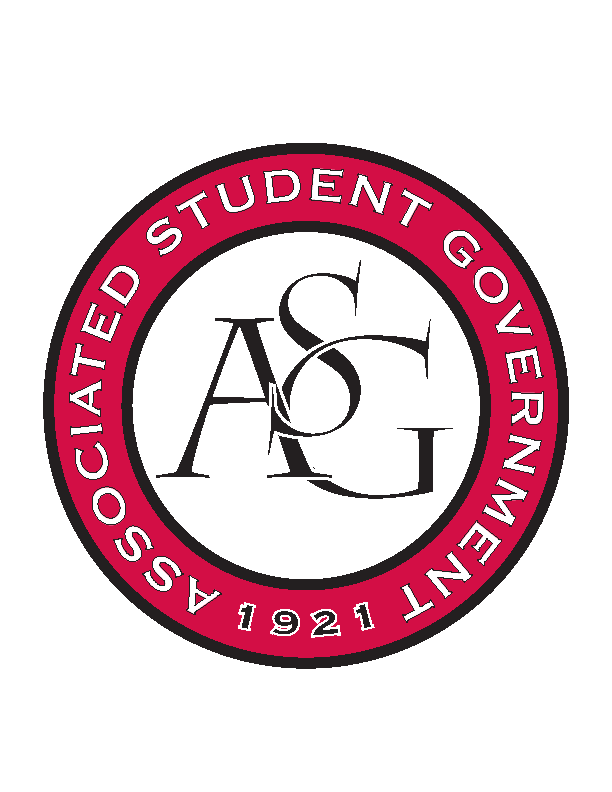 Office of Financial Affairs Meeting AgendaOctober 12, 2017Call To Order – 5:00 pm Roll Call Adam Jones Andrew EstesColin GonzalezJalen Hemphill Kyle WardKadarius Peyton PodschwitSemien HagosProxy – William Neely  Sofia HadleyProxiesKate HedgecockMadeline BrownWilliam NeelyPloy PleetissamuthApproval of the MinutesAudit ReportsNone this week AppealsPrintmaking ClubLogistical issues with the-registration process. I originally submitted before deadline. I had to resubmit it. We hadn’t officially registered our members on HOGSync. By the time I finished registration, it was September 30th.  It was late at that point. That was the reason it was denied.Visiting Artists name: Michelle Martin – well known and well established.Everyone is welcome to the Thursday night event We like to give them two days to give them adequate time to prep and integrate them into the campus so they are not frantic on Thursday.Art Department received a large endowment Artist is driving from Tulsa Want to tour the artist around Fayetteville The budget is late. Denied 8-1  HOGSync Budget Module ReviewOld BusinessPanamanian Student Organization No HS students are comingAdd in 10 non-students to the budget Changed total to 210Approved 9-0Bangladesh Student Organization5:30 start of event, 6:30 pm dinner, cultural program, traditional dance performances and recitation of poetry. Short videos presenting the history of Bangladesh. Trivia after videos.Program ends at 8 pm.Approved 8-0-1 Tau Beta PiHaving all professors affiliated with TBP to promote our events to their classes. We will send our event out on the listservs in the College of Engineering Drinks included tea, lemonade, water etc.  - $9 per @ 4 = $36 Approved 8-0-1 African Students OrganizationWill use a card reader at their eventApproved 8-0-1 Students for RefugeesApproved 8-0-1 Millicent GikundaApproved 8-0-1Iranian Students AssociationApproved 8-0-1 ASCEND-University of Arkansas Student ChapterClarified the Caterer Changed the date from 11/7 to 11/8Date Change Approved 8-1 Approved 8-0-1 New BusinessIl Circolo Italiano (Italian Club)Discussion about 100 students versus 50 non-studentsDiscussion about cutting the water to make it a non-ticketed event Approved 9-0Criminal Law SocietyBudget is late.Denied 8-1 Chi AlphaClarify registration feeWhen is the deadline to pay?We cannot fund more than $1500 for conferences Approved 9-0Hmong Student Organization of ArkansasWhat is a sweet tri-color drinkWhat kind of Sausage trays will you be purchasing?More information about what is going to happen at the event. Marketing/Publicity - $50 max (flyers??) Cannot purchase decorations What are the markers and posters for? RSO resource center as an optionPrice Per Head is too high; need to cut to $12/person Approved 9-0International Students OrganizationFurniture?? – Rental from Union? Approved 9-0Black Law Students AssociationApproved 9-0NCTE 9 Individual BudgetsEmailed that the fee is wrong. It is actually $110 per person. Approved 9-0 Camp Kesem at University of ArkansasRegistration date is after the date of the conference -  was this a typo on your budget?We need more information about the summit itselfWhen is the conference registration fees due? Approved 9-0Electrochemical Society, UofA Student ChapterRecruitment Event Are we funding a regularly scheduled meeting? Is it an actual recruitment event? Must add non-students to budget request. Approved 9-0Students of Retailing ExcellenceReminder about 2:1 ratioApproved 9-0 AnnouncementsDon’t forget to do audits!Adjournment 